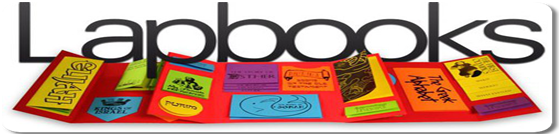 REGULAMIN OGÓLNOPOLSKIEGO KONKURSU                                                                      „Mój świąteczny lapbook”OrganizatorPubliczna Szkoła Podstawowa nr 30 im. Królowej Jadwigi w RadomiuCelCelem konkursu jest rozpowszechnienie formy kreatywnego zaprezentowania wiedzy na temat tradycji Świąt Bożego Narodzenia w postaci lapbooka oraz rozwijanie umiejętności plastycznych, estetycznych, a także umiejętności przekazania i zaprezentowania swojej wiedzy.Uczestnicy konkursuDo konkursu zapraszamy uczniów klas 1-3 szkół podstawowychWarunki konkursuZadaniem uczestnika konkursu jest opracowanie i wykonanie książki tematycznej w formie lapbooka na temat Świąt Bożego Narodzenia. Praca powinna zawierać informacje np.: na temat tradycji bożonarodzeniowych, zwyczajów, potraw, kolęd itp. Projekt powinien być przedstawiony w ciekawej formie. Dozwolone są różne techniki i pomysły pod warunkiem, że praca będzie miała formę lapbooka.Zdjęcia prac (do 3 zdjęć jednej pracy) oraz zgody na udział dziecka w konkursie należy przesłać na adres k.majdanska@psp30.radom.pl lub a.loboda@psp30.radom.pl do 20 grudnia 2020 w tytule wiadomości należy napisać „Mój świąteczny lapbook”. Szkoły biorące udział w konkursie mogą przesłać zdjęcia maksymalnie 10 uczestników ze szkoły.Lapbook powinien być czytelnie podpisany: imię i nazwisko uczestnika, klasa oraz szkoła.Na laureatów konkursu czekają dyplomy oraz nagrody rzeczowe.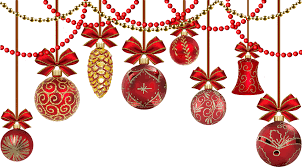 OŚWIADCZENIEZgoda rodziców  (opiekunów prawnych) na udział dziecka w organizowanym przez Publiczną Szkołę Podstawową nr 30 im. Królowej Jadwigi w Radomiu w Ogólnopolskim Konkursie „Mój świąteczny lapbook”.1. Wyrażam zgodę na udział mojego dziecka...........................................................................................                                                                                                                                                                                                                     (imię i nazwisko)   w Ogólnopolskim Konkursie „Mój świąteczny lapbook”.2. Wyrażam zgodę  na przetwarzanie danych osobowych mojego dziecka (imienia, nazwiska, nazwy i adresu szkoły) w celach wynikających z organizacji Konkursu zgodnie z ustawą   z dnia 29 sierpnia 1997 r.  o ochronie danych osobowych  (Dz. U. 2016, poz. 922 z późn. zm). 3. Ponadto wyrażam zgodę na publikowanie nadesłanej przez moje dziecko pracy konkursowej w materiałach związanych z Konkursem na stronie internetowej organizatora konkursu. Data						Czytelny podpis rodzica/opiekuna dziecka………………………..		        	            ……….…………..…………………………………………